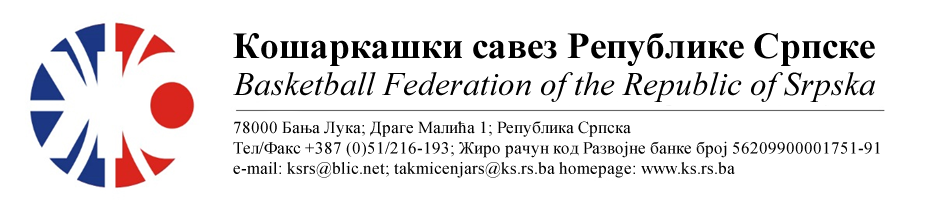 ПОДРУЧНИ КОШАРКАШКИ САВЕЗ БИЈЕЉИНАБИЛТЕН БР. 13 (млађи пионири)Такмичарска сезона 2022/202313.колоТАБЕЛА :* УТ – Број одиграних утакмица, ПОБ – Број остварених побједа, ПОР – Број пораза, КПО – Бројпостигнутих поена, КПР – Број примљених поена, КР – Кош разлика, БОД – Број Бодова.ОДЛУКЕ : Одигране утакмице региструју се постигнутим резултатом.ОСТАЛА САОПШТЕЊА :Заостале утакмице које треба одиграти:2. КК Братунац – ОКК Кош50. КК Зворник баскет – КК Лавови52. КК Лавови – ОКК Рудар 201553. КК 10.Август – КК Милићи59. КК Милићи – КК Лавови61. КК Зворник баскет – КК Милићи65. КК Феникс баскет – КК БратунацКомесар ПКС БијељинаМиодраг Ивановић с.р.Утакмица61ОКК РУДАР 2015 Слободна екипаРезултатУтакмица61Утакмица61Утакмица62КК ЗВОРНИК БАСКЕТКК МИЛИЋИРезултатУтакмица62Утакмица62ОдгођеноОдгођеноОдгођеноУтакмица63КК ЛАВОВИОКК КОШРезултатУтакмица63Обрадовић/ Беговић, ТомићОбрадовић/ Беговић, Томић41:37(12:09, 09:11, 14:10, 06:07)Утакмица63Без примједбиБез примједбиБез примједбиУтакмица64КК 10.АВГУСТОКК ДРИНА ПРИНЦИПРезултатУтакмица64Видовић/ Боровина, МајсторовићВидовић/ Боровина, Мајсторовић46:18(10:05, 12:06, 12:02, 12:05)Утакмица64Без примједбиБез примједбиБез примједбиУтакмица65КК ФЕНИКС БАСКЕТКК БРАТУНАЦРезултатУтакмица65Утакмица65ОдгођеноОдгођеноОдгођеноЕКИПАУТПОБПОРКПОКПРКРБОД1КК 10.АВГУСТ11110486249+237222ОКК ДРИНА ПРИНЦИП1192510308+202203КК ЗВОРНИК БАСКЕТ963480328+152154ОКК КОШ1147361422-61155КК МИЛИЋИ (-1)963351276+75146КК ЛАВОВИ945343337+6137КК БРАТУНАЦ936328397-69128КК ФЕНИКС БАСКЕТ11110308519-211129ОКК РУДАР 20151019187518-33111